Последний звонок – 2013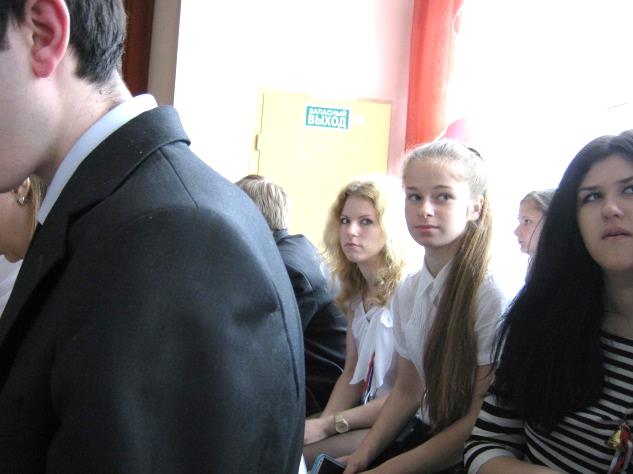 Выступление 10 классаВедущий 1: Кувыкова ДарьяВедущий 2: Духов ГригорийВедущий 3: Рогова АннаВедущий 4: Хачатурян КаренВедущий 1:Здравствуйте уважаемые гости,Ведущий 2: уважаемые и любимые учителя. Ведущий 3: Дорогие наши старшие друзья – виновники торжества, Ведущий 4: уважаемые ваши родители и родственники, 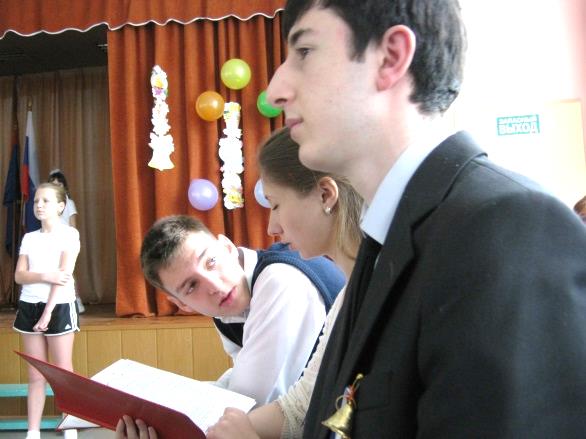 Ведущий 1: а также ваши близкие и знакомые,Ведущий 2: и близкие ваших знакомых, и знакомые ваших близких.Ведущий 3: Сегодня мы, 10-классники  2012/2013 учебного года,Ведущий 4: а, следовательно, 11-классники будущего 2013/2014 учебного годаВедущий 2: хотим представить Вам наш научно-исследовательский проектВедущий 3: по теме «Последний Звонок -2013 в МОУ СОШ №17 г. Подольска Московской области»Ведущий 4: Введение: Актуальность темы: Жизнь течёт, жизнь меняется, подрастают и взрослеют дети, 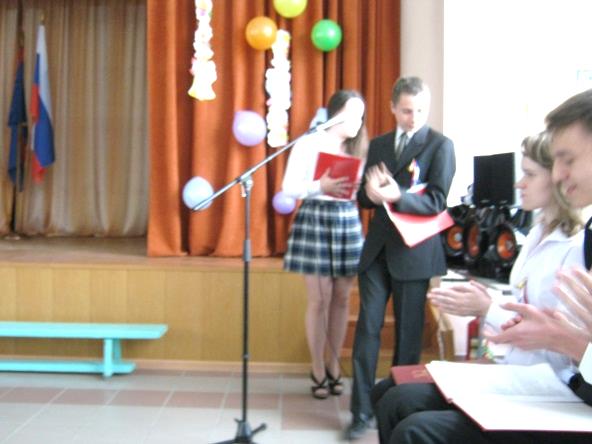 Ведущий 1: меняются поколения, меняются и одиннадцатиклассники.Ведущий 2: Следовательно, новизна нашего исследовательского проекта состоит в исследовании новых качеств и отличительных черт одиннадцатиклассников образца 2013,Ведущий 3: т.е. 13 выпуска нового миллениума 3ьего тысячелетия истории человечества, а также в истории школы.Ведущий 4: Объектом исследования: является 11а -2013 года в целом. Ведущий 1: Предмет исследования: Дорогие наши старшие друзья - одиннадцатиклассники, как личности отдельно взятые.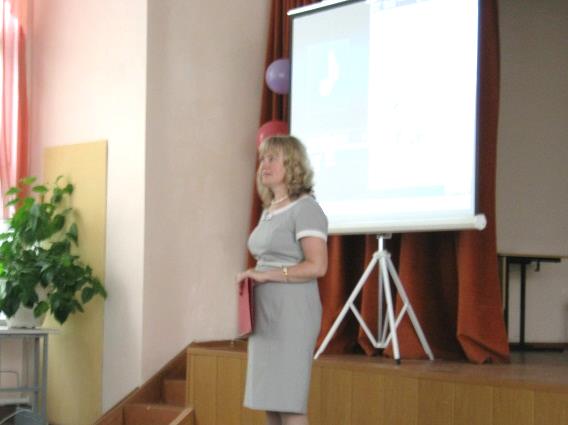 Ведущий 2: Цели работы  – Первая: выявить основные механизмы и закономерности образования индивидуума - «выпускники – 2013», Ведущий 3: Вторая: изучить эту тематику как отражение специфики выпускников МОУ СОШ №17 г. Подольска, Ведущий 4: Третья: определить связи выпускника-2013 с отличительными характеристиками  выпускников нашей школыВедущий 1:  Четвёртая: показать, как выпускники-2013отражают менталитет семнадцатой школы. Ведущий 2: Задачи исследования – собрать и изучить материалы, связанные с темой «Выпускник -2013», Ведущий 3: проанализировать собранные материалы, сравнив их с реальными событиями, Ведущий 4: подобрать соответствующие этим событиям доказательства.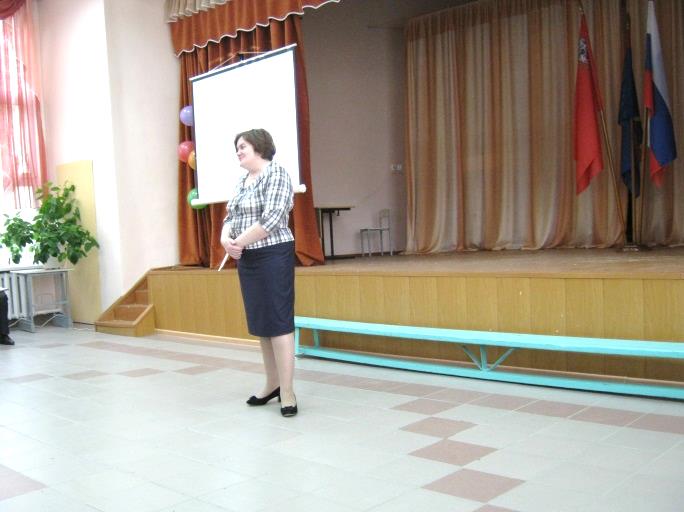 Ведущий 1: Для решения поставленных задач были использованы такие методы исследования Ведущий 2: как метод анализа литературы, специальных словарей, материалов сети Интернет, особенно социальных сетей, под кодовыми названиями «В контакте» и «Одноклассники»,Ведущий 3: а также метод наблюдения, метод анализа и обобщения, Ведущий 4: метод сравнения,  метод анкетирования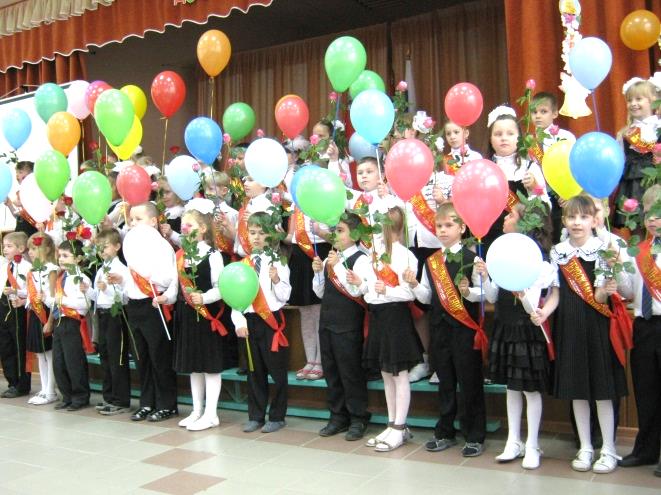 Ведущий 1: Основная часть проекта –  Напутствия,  поздравления.Ведущий 2:  Уважаемые и дорогие одиннадцатиклассники: у вас сегодня торжественное событие,Ведущий 3: Поэтому мы переходим к основной части проекта.Ведущий 4: Пункт 1 основной части проекта - СОВЕТЫ: Амелин Андрей: Поглядите-ка - добры молодцы!- Посмотрите-ка - красны девицы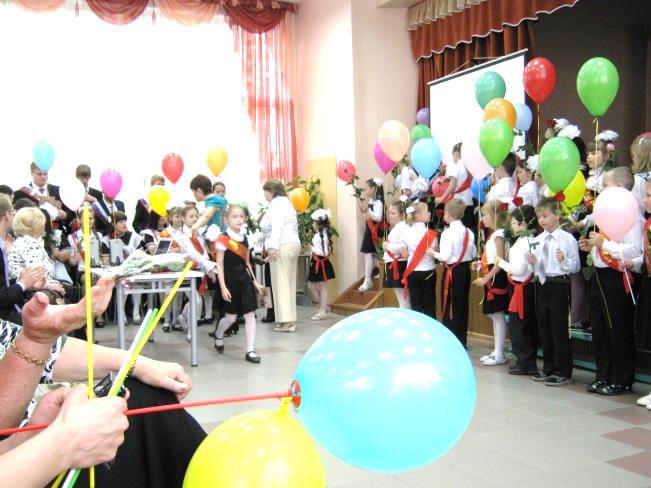 - Сколько люду собралось сегодня здесь,- Сколько народу пришло – не счесть разумом!- А виною тому они – юные отроки!2.  Кириллова Анастасия: Сколько лет обучали их!- Сколько лет опекали их!- Что ж в путь дорогу собрались?- Решили покинуть нас?- Ну, тогда послушайте-ка нашего совета:3. Кувыкова Дарья: Если дурные мысли будут лезть к вам в голову…- … то гоните их в шею!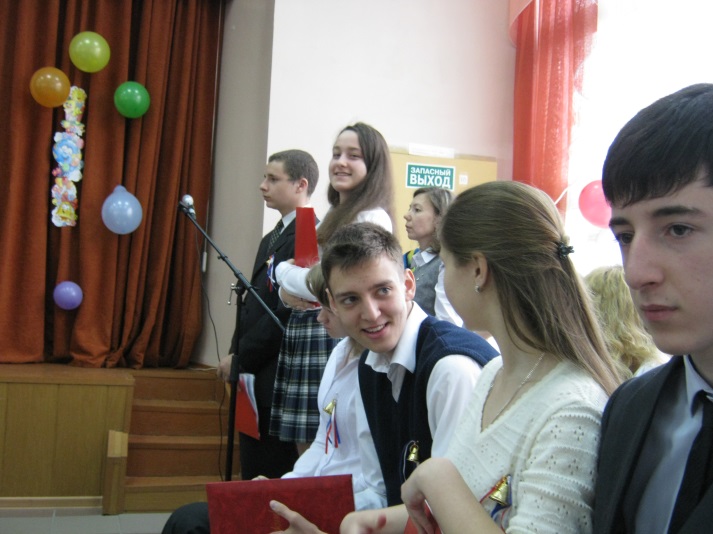 -   Когда вы будете выходить из себя…- … будьте добры, не заблудитесь!4. Родина Юлия: Не хватайте звезд с неба!- Если все будут хватать звезды с неба,Что нам останется через год?- … да и звездных ночей не будет!5. Захарова Наталья: Запомните: одна голова – хорошо…- … а двух – не бывает!- И наконец…-  Не плывите по течению…- Не плывите против течения…- … а плывите туда…- … куда вам надо!6.Егорова Кира: А мы уйдем за вами в след- Не через много-много лет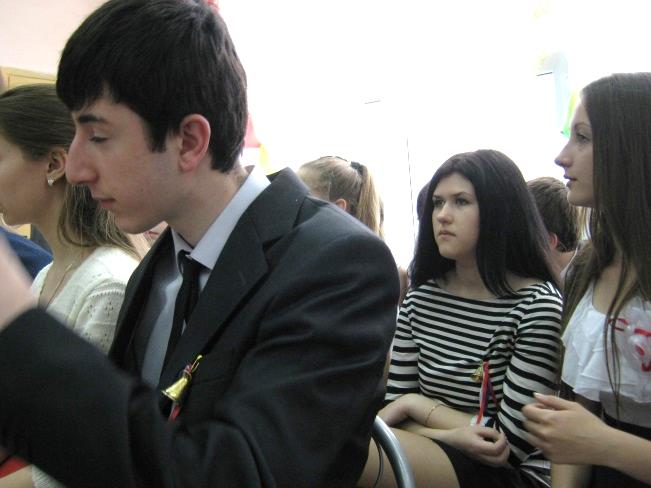 - А всего лишь через годТак задумайся, народ! (рукой показывают на 11 класс)Ведущий 1: Пункт 2 основной части проекта – ОДА ЕГЭ, а значит мучениям выпускника -2013:7. Филина Евгения: ЕГЭ! Как много в этом звуке!Для сердца школьника слилось, Как много в нем отозвалось! Фурсенко (вроде честный парень), Однажды сильно занемог. И память о себе оставил. 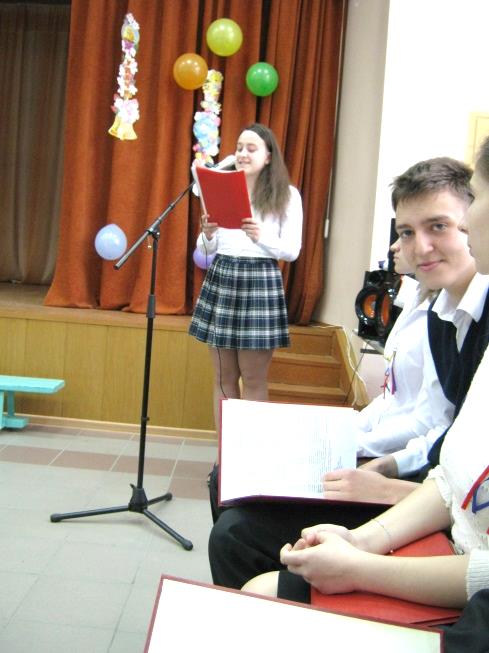 Для нас ЕГЭ придумать смог! 8. Духов Григорий:Его болезнь для всех нас мука, И репетитор, что за скука, С тобой сидит и день и ночь, Не отходя ни шагу прочь. Учились все Вы в этой школе Чему-нибудь и как-нибудь. Но репетитор, слава богу, Помог Вам знаньями блеснуть. 9. Воробьёва Евгения (второй ряд):Еще никто из Вас не знает Когда и что Вам всем сдавать. Но знают все вокруг – Вы будете На ЕГЭ знаньями блистать. 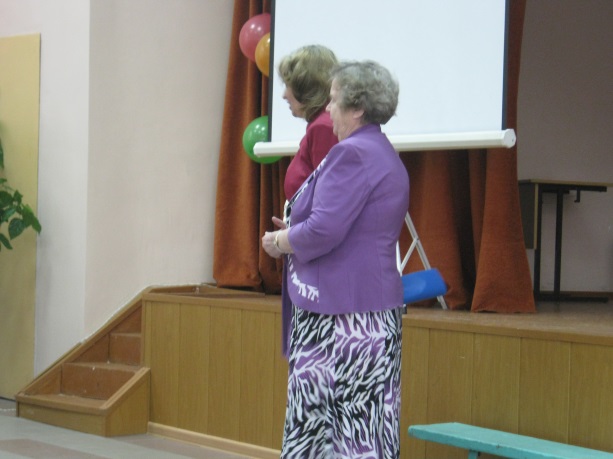 10. Салимова Альбина:Пускай, директор спит спокойно: Её никто не подведет! И долгожданная свобода Вас встретит радостно у входа! Куда же Вам направить стопы С сертификатом по ЕГЭ?Ведущий 2: Пункт 3 основной части проекта – ИЗ ЖИЗНИ выпускника -2013, Пожелания:11. Мельников Иван: Где-то ПодольскеШкола есть однаУчились в ней ребята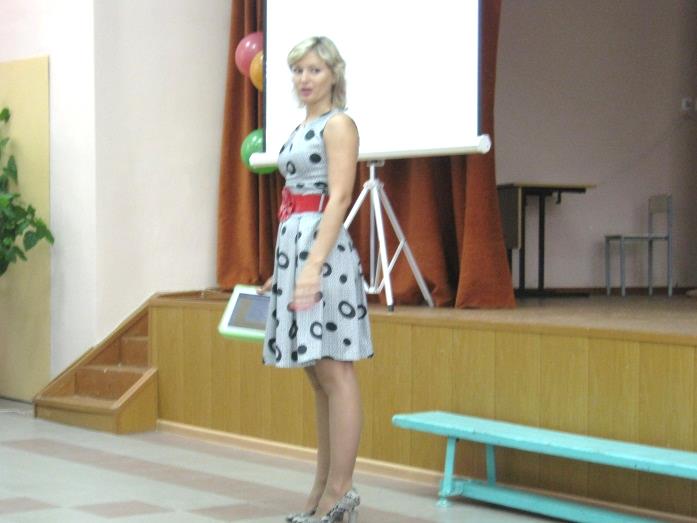 Дружный 11-тый «А»:Стрелою неслись из школы,Еле плелись с утра.Но быстро вдруг пролетелаШкольная их пора.12.Джахуа Георгий: Будут они, стараясь, Нужный предмет зубрить,Чтобы без исключеньяВ вузы всем поступить.1.  Амелин Андрей: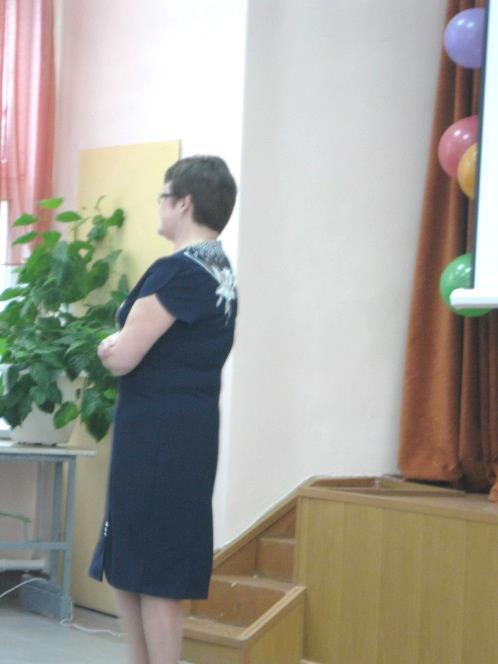 Мы от души желаемЕГЭ хорошо сдавать.В гости к нам приглашаем,Просим не забывать.Высотная, семнадцать,Адрес не забывайЕсли вдруг станет грустно,В гости к нам забегай.3. Кириллова Анастасия:Пусть пролетят мгновенья,Или пройдут года,Здесь вам все будут рады,Рады всегда, всегда.Ведущий 3: Пункт 4 основной части проекта – личные поздравления выпускникам- 2013:4. Кувыкова Дарья: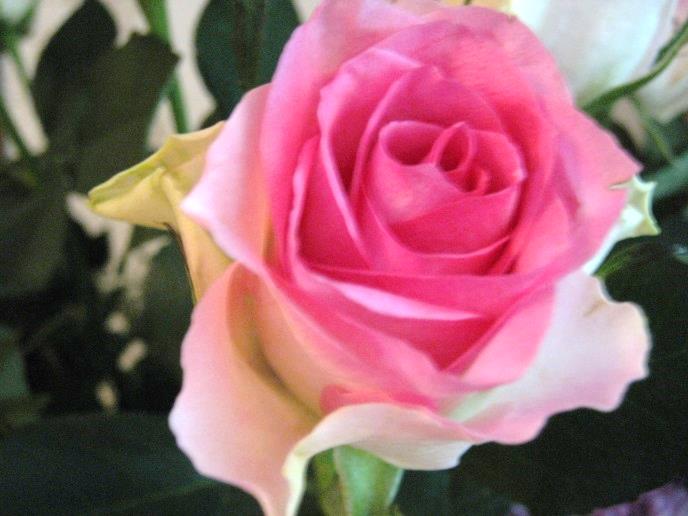 Счастья и радости гению  Петь серенады не лень — Женечку, Женю, Евгению  Славим мы в праздничный день! Лада желаем мы Женечке  В институте  на пять лет, Щелкать проблемы, как семечки, Жить без печалей и бед!!!5. Родина Юлия: Поздравляем тебя, Алла,И желаем, чтобы ты Средь весенней суеты И безбрежного цветенияСчастлива всегда была,А удача, без сомненья,Принесёт тебе везенье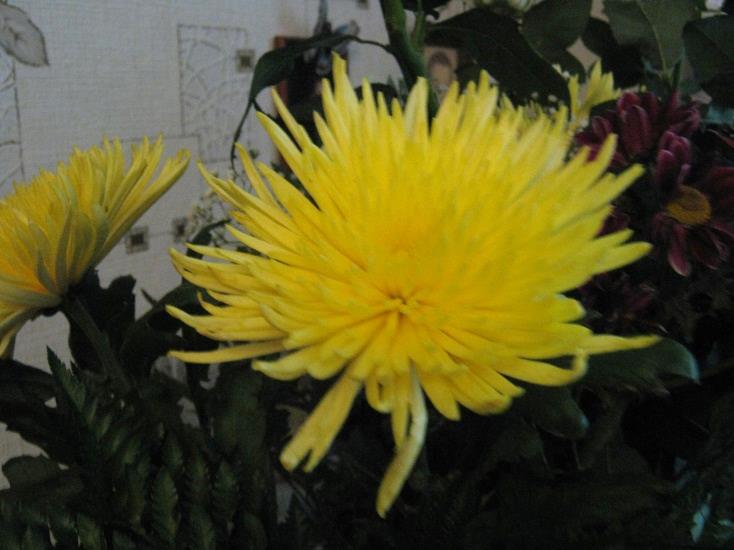 На экзаменах всегда.7.Захарова Наталья:Поздравляем, добрый ПавелМы тебя от всей души!Много разных пожеланийМы сказать тебе спешим.Пусть тебя сопровождаютСчастье, радость и успех,И 100 баллов улыбнутьсяНа экзаменах у всех!6.Егорова Кира: Она самостоятельна, Мила, очаровательна. Зовут Анастасией — Нет имени красивей! Тебе желаем, Настя, Удачи на экзаменах,И отсутствие ненастье!7. Филина Евгения: Даша, просто королева!С  Днем Последнего Звонка!!Пусть и справа, пусть и слева Будут верные друзья.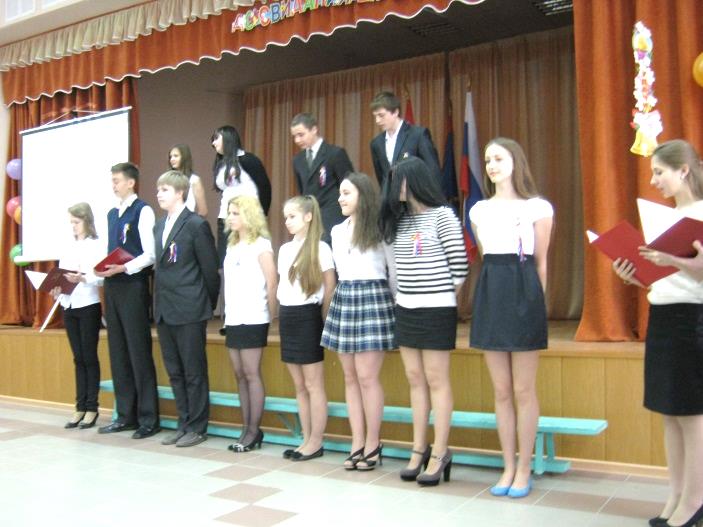 Пусть сама судьба поможет Тебе счастье обрести!А экзамен невозможен,Без везения судьбы!8. Духов Григорий:Артему желаем мы счастья!Артему желаем побед И в жизни найти самый главный,Счастливый и верный билет На поезд, идущий к вершинам!С которых спустившись потом,Внизу отыскать у подножья Душевный покой и свой дом!9.Воробьева Евгения (второй ряд):Дмитрий надёжен и очень умён,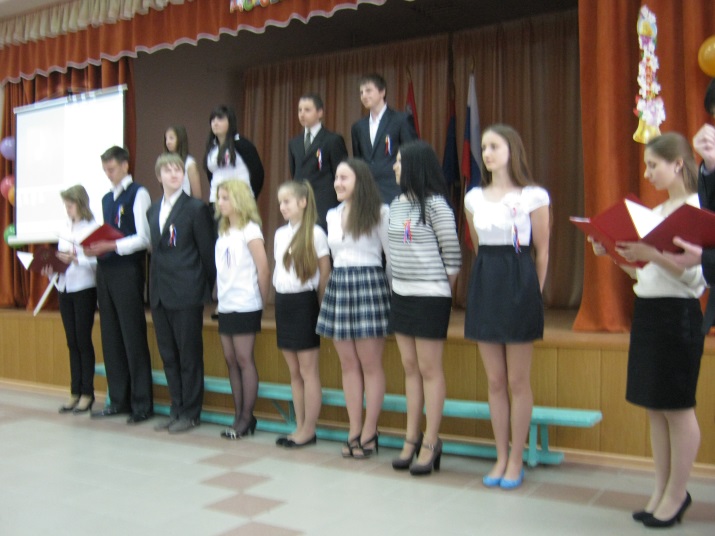 Всё, что задумано, сделает он.Диме желаем успехов блестящих.Удачи и  друзей настоящих!10. Салимова Альбина:Мы Кристину СоколовуПоздравляем от души!Пусть экзаменов творенья Открываются в тиши!В этот день немного грустныйПожелать хотим тебеМоре счастья, море смеха,Института без проблем!9. Мельников Иван: Приятных поздравлений смена,Пришел поздравить мой черед.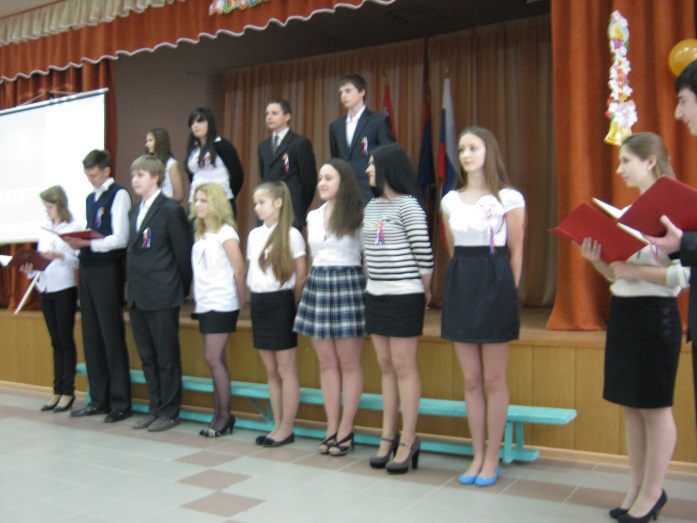 С праздником Звонка тебя, Елена!Желаю жизнь пройти без бед,И счастья и удачи непременно,При сдаче обязательных ЕГЭ!12.Джахуа Георгий:Алёна, тебя мы поздравляем С днем Последнего Звонка!Здоровья, счастья мы желаем,И чтобы ЕГЭ сдала на «5»!Ведущий 3 (Рогова Анна):Милому, доброму СашеЗвучат поздравления наши:Желаем тебе вдохновенья,Отличнейшего настроенья!Желаем вершин и полётов,И чтоб ждал тебя кто-то!Ты самый прекрасный из Саш!Экзамен на «5» думаю, сдашь!Ведущий 4(Хачатурян Карен):Как всегда, полон бодрости духа И готов покорить сто вершин,Восстановит любую разруху – 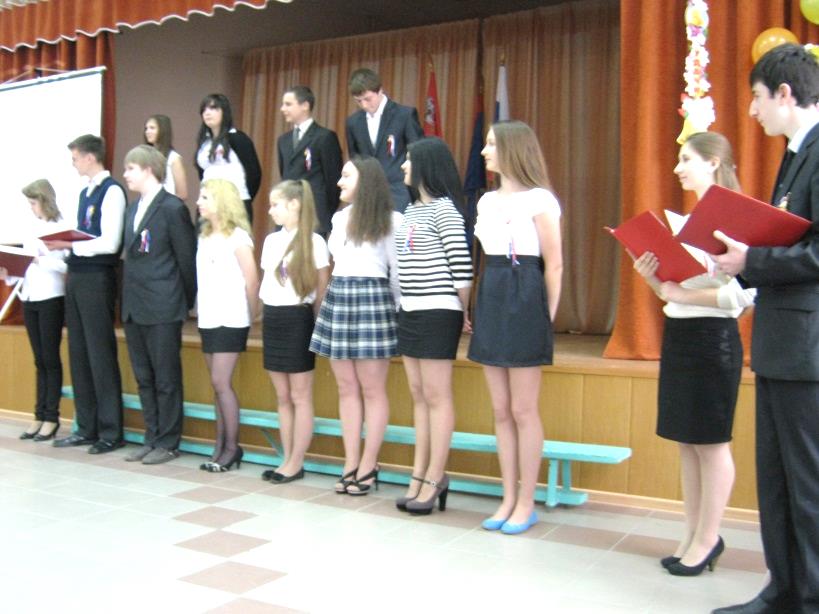 Это Петр, друг номер один.Оставаться желаем таким же,И примером для младших служить,Чтоб победы твои на татами воспевались,На номер одинВедущий 2 (Духов Григорий):Геля, милая Геля,Сегодня праздник, в самом деле,Прими же поздравления и ты,И пусть исполнятся мечты,Пройдут года, пусть даже век,Не унывай весёлый человек!Ведущий 1(Кувыкова Дарья):Андрей – победитель!Андрей наш кумир – Ума он  носитель,Он муза для лир.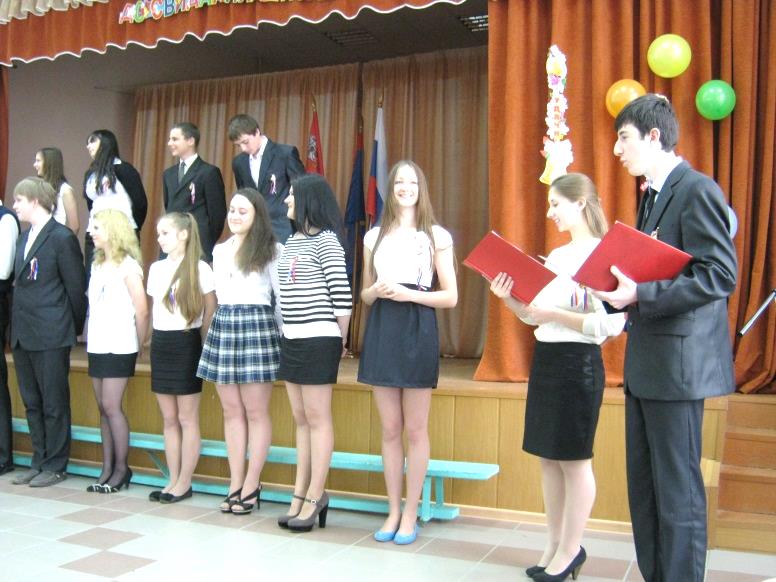 Тебя поздравляем,Наш друг дорогой,И в жизни желаем Судьбы золотой!!!Амелин Андрей:Вика, Виктория, без слов все ясноПобеда и удачаВсегда идут с тобой!Пройдешь страну экзаменов,Не сломят и терзанияИ всё исполнишь ты в своей судьбе!Ведущий 1: Заключительная часть проекта. Выводы:Ведущий 2:В результате проведённых исследований и социологического опроса было установлено:Ведущий 3: Первое. ВЫПУСКНИКОВ 2013 – 15 человек, у всех разные именаВедущий 4: Второе. С первого класса учатся 10 человек, в т.ч. с 1а – 6 человек, с 1б- 4 человека.Ведущий 1:  Третье. Выпускники прошли сложный тернистый путь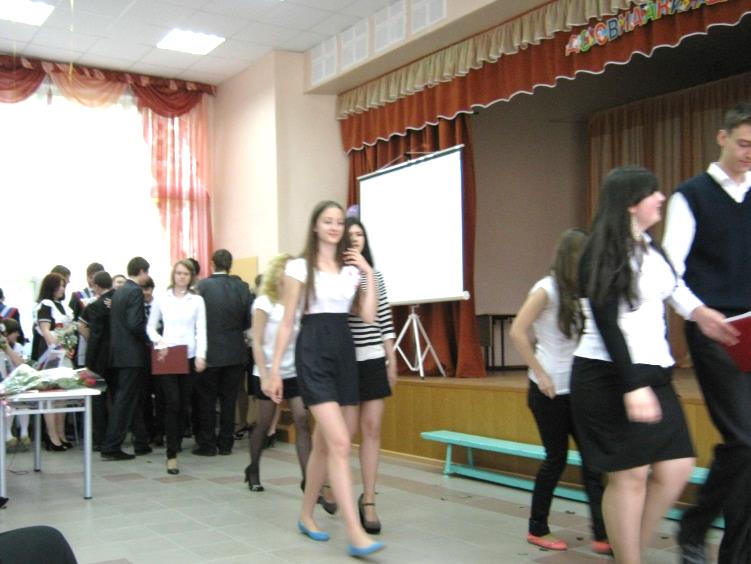 Ведущий 2: Четвёртое. Сначала, в начальной школе, было 2 класса, где первыми учителями были Галина Васильевна Ситникова и Надежда НиколаевнаВедущий 3: Пятое. В пятом классе до восьмого класса они учились в одном классе, где классным руководителем была Наталья Борисовна НюхтилинаВедущий 4: Шестое. В девятом классе их снова делят на два класса, где в 9а – классный руководитель Наталья Борисовна, а в 9б – Елена Михайловна Дмитриева.Ведущий 1: Седьмое. В старшем звене стали снова единым классом под руководством Натальи Борисовны.Ведущий 2: Отличительные черты выпускников:  Жизнеспособность – 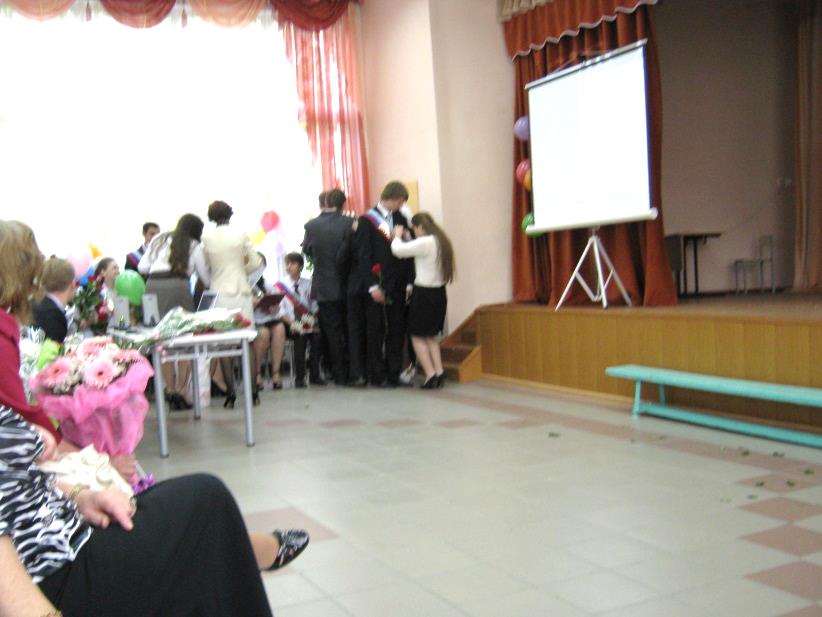 все вместе – высокаяВедущий 3: мыслят -все вместе – самостоятельноВедущий 4: учитьсявсе вместе: УспеваютВедущий 1: участвовать в общественной жизни все вместе: Успевают Ведущий 2: заниматься любимым делом все вместе: УспеваютВедущий 3: Главный вывод: высокому званию выпускник МОУ СОШ №17 г. Подольска выпускники 2013 годаВсе вместе – соответствуют!!!Ведущий 4: Приложение к исследовательскому проекту: ПЕСНЯ На мотив песни "Мираж — Музыка нас связала"В школу нашу Вы пришли, чтобы знания получать.И не знали, что ЕГЭ надо будет Вам сдавать.Снова учебники Вы открываете,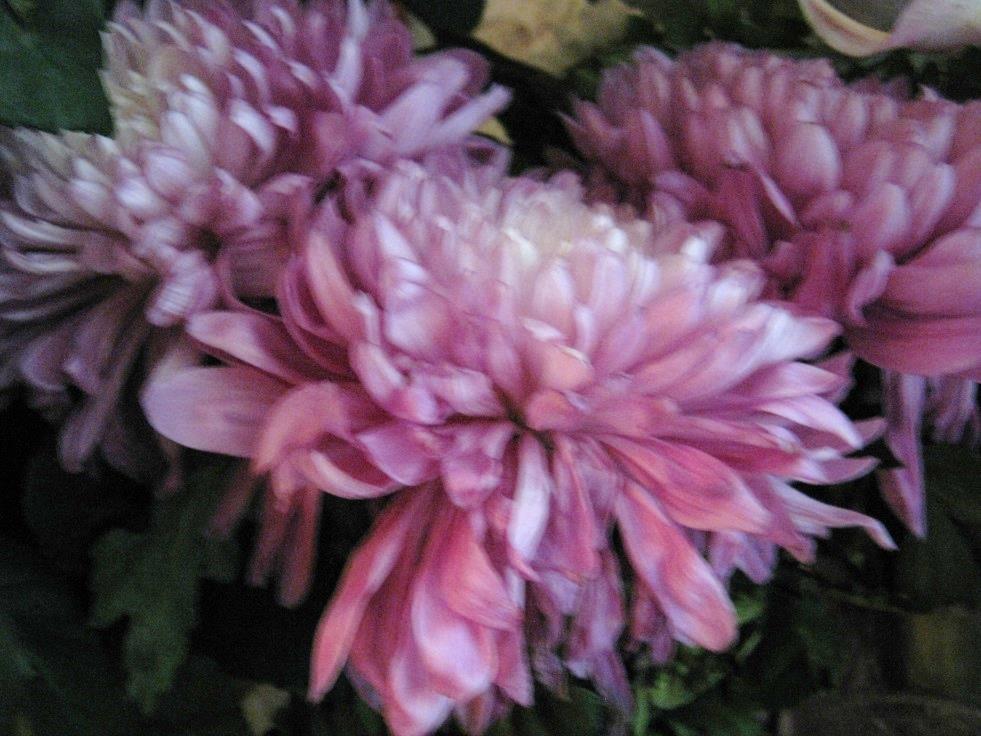 Как всё запомнить, Вы не понимаете,Только не сдать Вам этот экзамен нельзя!ПРИПЕВ:Взрослые Вас достали,Чтобы ЕГЭ Вы сдали.Громко Вы скажете им в ответ: "Устали, сил уже нет!"Не забудете Вы, чему Вас учили столько лет И, конечно, на ЕГЭ правильный дадите ответ.Снова Вы в школу свою прибегаете,Что сюда тянет, конечно, Вы знаете:Без школьных друзей оставаться надолго нельзя!ПРИПЕВ:Школа Вас всех связала,Здесь Вы друзьями стали.Всем разговорам Вы скажете в ответ,Что лучше Вашей 17 школы нет!Ведущий1: Благодарим всех за внимание!Все вместе: Удачи!